The Myth of Demeter and Persephone 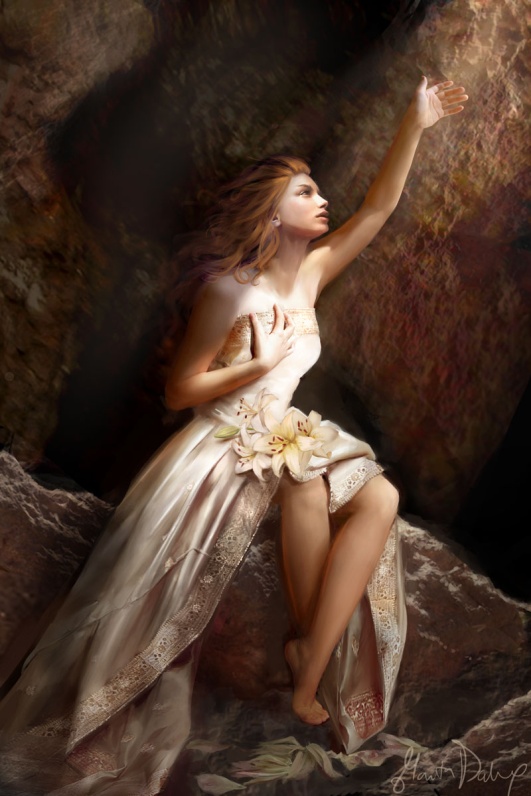 Assignment:  Read the following myth and the description of the Greek’s version of the underworld, then write a 1-2 page reflection (typed, double-spaced, MLA) about the connections you see between “The Garden Party” and Greek Mythology.  You MUST use textual evidence (specific quotes) from the text.  Zeus, the king of all the gods, had three sisters. Hera, his wife and sister, was the goddess of marriage and the queen of all the gods. Hestia, another of his sisters, was a much loved goddess by the woman of Greece - Hestia was the goddess of home and hearth. His third sister, Demeter, was in charge of the harvest. All the gods jobs were important. Demeter's job was very important. If she was upset, the crops could die. Everyone, gods and mortals, worked hard to keep Demeter happy. What made her happy was enjoying the company of her daughter, Persephone.Persephone had grown into a beautiful young woman, with a smile for everyone. One day, while picking flowers in the fields, Hades, her uncle, the god of the underworld, noticed her. Hades was normally a gloomy fellow. But Persephone’s beauty had dazzled him. He fell in love instantly. Quickly, before anyone could interfere, he kidnapped Persephone and hurled his chariot down into the darkest depths of the underworld, taking Persephone with him.  Locked in a room in the Hall of Hades, Persephone cried and cried. She refused to speak to Hades. And she refused to eat. Legend said if you ate anything in Hades, you could never leave. She did not know if the legend was true, but she did not want to risk it in case someone came to rescue her. Nearly a week went by. Finally, unable to bear her hunger, Persephone ate six pomegranate seeds. It seemed her fate was sealed. She would have to live in the Underworld forever.Meanwhile, back on earth, Zeus was worried about the crops. The people would die if the crops failed. If that happened, who would worship Zeus? He had to do something. Zeus did what he often did. He sent Hermes, his youngest son, the messenger, to crack a deal, this time with Hades. Even as a baby, Hermes was great at making deals. Everyone knew that. But this deal might be the challenge of his life. His uncle Hades, king of the underworld, was really in love. This was no passing fancy. When Hermes heard that Persephone had eaten six pomegranate seeds, he had to think quickly. The deal he made with Hades was that if Persephone would marry Hades, she would live as queen of the underworld for six months out of the year. However, each spring, Persephone would return and live on earth for the other six months of the year. Hades agreed. Zeus agreed. Persephone agreed. And finally, Demeter agreed.Each spring, Demeter makes sure all the flowers bloom in welcome when her daughter, Queen of the Underworld,  returns to her. Each fall, when Persephone returns to Hades, Demeter cries, and lets all the crops die until spring, when the cycle starts again. The Geography of the UnderworldThe underworld is hidden in the earth. It is the kingdom of the dead and ruled over by Hades. Hades is a greedy god who is greatly concerned with increasing his subjects. Those whose calling increase the number of dead are seen favorably. The dead are welcomed guests. He is exceedingly disinclined to allow any of his subjects leave.For most, life in the underworld is not particularly unpleasant. It is rather like a miserable dream, full of shadows, without sunlight or hope, a joyless place where the dead slowly fade into nothingness.Geographically, the underworld is surrounded by a series of rivers: The Acheron (river of woe), The Cocytus (river of lamentation), The Phlegethon (river of fire), The Styx (river of unbreakable oath by which the gods swear), and The Lethe (river of forgetfulness). Once across the rivers an adamantine gate, guarded by Cerberus, a three-headed dog, forms the entrance to the kingdom. Deep within the kingdom is Hades vast palace, complete with many guests.Upon death a soul is lead by Hermes to the entrance of the underworld and the ferry across the Acheron. There is a single ferry run by Charon to take the souls across the river. Only those who can pay the fare, with coins placed on their lips when buried, receive passage. The rest are trapped between two worlds. The souls then enter through the gates. Cerberus will allow all to enter but, none to leave. The souls then appear before a panel of three judges, (Rhadamanthus, Minos, and Aeacus) who pass sentence. The very good go to the Elysian Fields. 